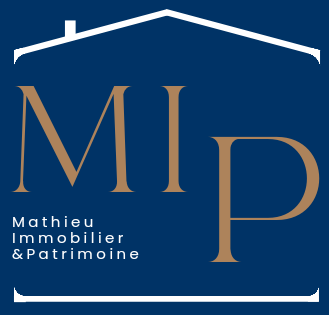 Barème Honoraires d’ AgenceInférieur à 70 000 euros						8.9 %De 70 000 euros à 100 000 euros				7.9 %De 100 000 euros à 160 000 euros				6.9 %De 160 000 euros à 300 000 euros				5.9 %Plus de 300 000 euros						4.9 %Immobilier ProfessionnelBarème fixe								10 %Avec un minimum d’honoraires de 3 500 euros    Mathieu Immobilier et Patrimoine2, le Troulais - 44 630 PLESSEEURL AU capital de 50 euros – 920 709 110